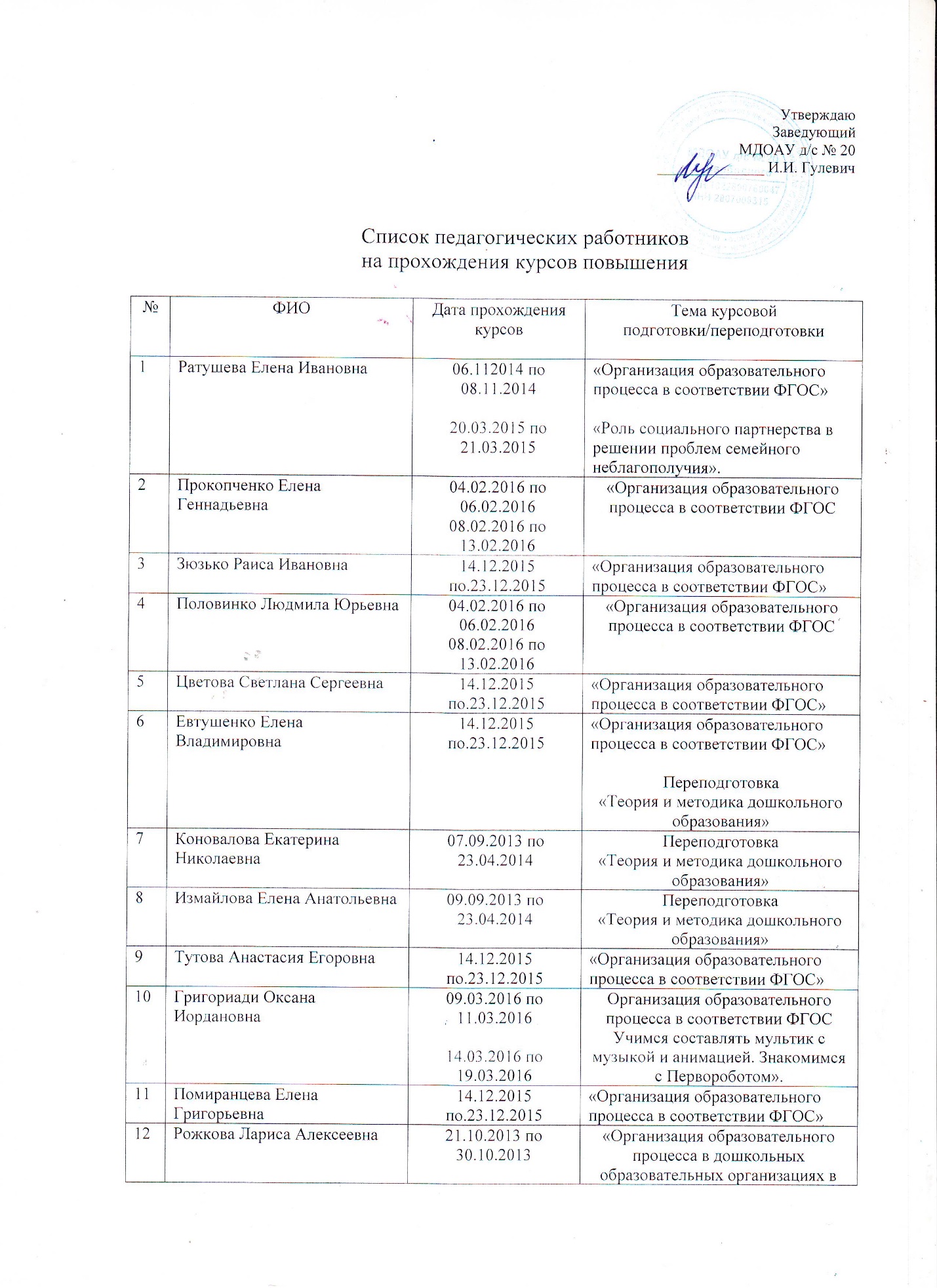 Список педагогических работников МДОАУ д/с № 20 г. Свободногона прохождения курсов повышения №ФИОДата прохождения курсовТема курсовой подготовки/переподготовки1Ратушева Елена Ивановна06.112014 по 08.11.201420.03.2015 по 21.03.2015«Организация образовательного процесса в соответствии ФГОС»«Роль социального партнерства в решении проблем семейного неблагополучия». 2Прокопченко Елена Геннадьевна04.02.2016 по 06.02.2016 08.02.2016 по 13.02.2016 «Организация образовательного процесса в соответствии ФГОС3Зюзько Раиса Ивановна14.12.2015 по.23.12.2015«Организация образовательного процесса в соответствии ФГОС»5Цветова Светлана Сергеевна14.12.2015 по.23.12.2015«Организация образовательного процесса в соответствии ФГОС»6Евтушенко Елена Владимировна14.12.2015 по.23.12.2015«Организация образовательного процесса в соответствии ФГОС»Переподготовка«Теория и методика дошкольного образования»7Коновалова Екатерина Николаевна07.09.2013 по23.04.2014Переподготовка«Теория и методика дошкольного образования»8Измайлова Елена Анатольевна09.09.2013 по 23.04.2014Переподготовка«Теория и методика дошкольного образования»9Тутова Анастасия Егоровна14.12.2015 по.23.12.2015«Организация образовательного процесса в соответствии ФГОС»10Григориади Оксана Иордановна09.03.2016 по 11.03.201614.03.2016 по 19.03.2016Организация образовательного процесса в соответствии ФГОСУчимся составлять мультик с музыкой и анимацией. Знакомимся с Первороботом».11Помиранцева Елена Григорьевна14.12.2015 по.23.12.2015«Организация образовательного процесса в соответствии ФГОС»12Рожкова Лариса Алексеевна21.10.2013 по 30.10.2013«Организация образовательного процесса в дошкольных образовательных организациях в соответствии с ФГТ на ФГОС»13Дымченко Наталья Борисовна26.10.20165 по 21.10.2016526.10.2015 по 31.10.2015Организация образовательного процесса в соответствии ФГОС ДО 14Бабич Валентина Владимировна07.04.2014 по16.04.2014«Организация образовательного процесса в ДОУ в соответствии с переходом с ФГТ на ФГОС»15Емелькина Александра Николаевна07.04.2014 по16.04.2014«Организация образовательного процесса в ДОУ в соответствии с переходом с ФГТ на ФГОС»16Кривошеева Светлана Вячеславовна07.04.2014 по16.04.2014«Организация образовательного процесса в ДОУ в соответствии с переходом с ФГТ на ФГОС»17Спиридонова Наталья Евгеньевна07.04.2014 по16.04.2014«Организация образовательного процесса в ДОУ в соответствии с переходом с ФГТ на ФГОС»18Покотило Елена Николаевна07.04.2014 по16.04.2014«Организация образовательного процесса в ДОУ в соответствии с переходом с ФГТ на ФГОС»19Чеботарёва Ольга Владимировна07.04.2014 по16.04.2014«Организация образовательного процесса в ДОУ в соответствии с переходом с ФГТ на ФГОС»20Лазаренко Ольга Викторовна16.09.2014 по18.09.201408.09.2014 по 24.04.2015Учебно -методическое обеспечение введения ФГОС дошкольного образования»Переподготовка «Теория и методика дошкольного образования»21Лепёхина Светлана Владимировна09.11.2015 по 11.11.201516.11.2015 по 21.11.2015Организация образовательного процесса в соответствии ФГОС22Макушева Лариса Юрьевна09.02.2015 по 11.02.2015«Актуальные вопросы современной логопедии и дефектологии». 23Кокшарова Нина Борисовна19.03.2015 по21.03.201523.03.2015 по28.03.2015ДистанционныеОчное«Организация образовательного процесса в соответствии с ФГОС»24Волосатова Людмила Анатольевна07.04.2014 по16.04.2014«Организация образовательного процесса в ДОУ в соответствии с переходом с ФГТ на ФГОС»25Кит Оксана Ярославовна14.12.2015 по.23.12.2015«Организация образовательного процесса в соответствии ФГОС»26Гулевич Ирина Ивановна21.10.2013 по 30.10.2013«Организация образовательного процесса в дошкольных образовательных организациях в соответствии с ФГТ на ФГОС»